--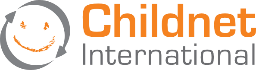 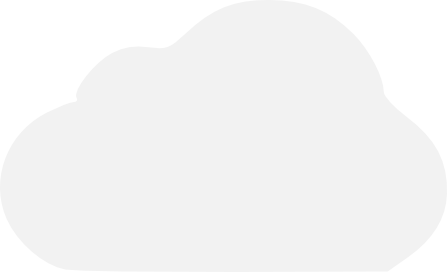 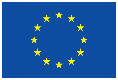 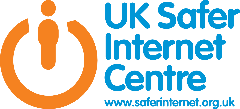 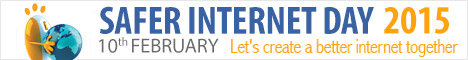 --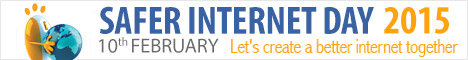 --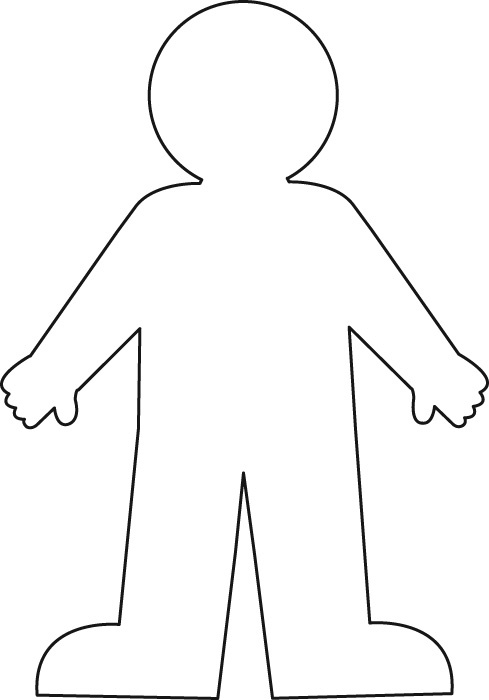 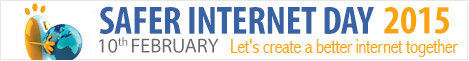 